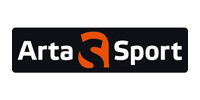 ПРОЕКТ ПОЛОЖЕНИЯ О ПРОВЕДЕНИИ ТРАДИЦИОННЫХ СОРЕВНОВАНИЙ«ФЕСТИВАЛЬ ЛЫЖЕРОЛЛЕРНЫХ ДИСЦИПЛИН 2021»Фестиваль лыжероллерных дисциплин (ФЛРД) – открытое массовое многоэтапное спортивное мероприятие, участниками которого являются квалифицированные спортсмены и любители лыжного (лыжероллерного) и роллер спорта, соревнующиеся в различных возрастных группах. Соревнования проводятся на территории г. Москвы, Московской области и других регионов России.Оргкомитет ФЛРД заинтересован в популяризации и развитии лыжероллерного спорта в Москве и других регионах России с перспективой проведения крупных всероссийских и международных соревнований по лыжероллерам.1. Цели и задачипопуляризация лыжного (лыжероллерного) и роллер спорта;привлечение учащихся к систематическим занятиям спортом и физической культурой;выявление сильнейших спортсменов в различных возрастных группах и категориях;создание условий для проведения на территории Московского региона всероссийских и международных соревнований по лыжероллерам;развитие детского и любительского спорта;повышение спортивного мастерства участников.2. Сроки и место проведенияДля оптимизации работы Оргкомитета и возможности эффективного планирования участия спортсменов в этапах, ФЛРД 2021 разделен на два соревновательных сезона: сезон «весна-лето» – май-июль;сезон «лето-осень» – август-октябрь.Онлайн-регистрация на каждый этап ФЛРД 2021 открывается не позднее, чем за 10 дней до начала соревнований.3. Руководство организацией и проведением этапов ФЛРДЭтапы Фестиваля лыжероллерных дисциплин 2021 проводятся согласно спортивному календарю команды Арта-Спорт, в соответствии с Правилами соревнований по лыжным гонкам.Команда-организатор: Арта-Спорт.Официальный сайт: https://arta-sport.ru/. Эл. почта: artasport@yandex.ru. 4. Требования к участникамК участию в соревнованиях допускаются все желающие.Оргкомитет ФЛРД убедительно просит всех спортсменов проходить медицинское обследование для выявления возможных противопоказаний к занятиям физической культурой и спортом, к выступлению на соревнованиях.Ответственность за состояние своего здоровья во время проведения этапов ФЛРД участники несут самостоятельно.Всем участникам также рекомендуется оформить спортивную страховку на время проведения соревнований. Команда Арта-Спорт предоставляет возможность участникам сделать это в онлайн-режиме (необходимая информация по ссылке: http://arta-sport.ru/meropriyatiya/onlayn-strahovanie/).Согласно Правилам, на соревнованиях участникам необходимо иметь шлем и защитные очки. Участник без шлема и защитных очков к старту не допускается.Во время проведения разминки/заминки, а также во время проведения соревнований участникам рекомендуется использовать палки с лапками.5. Возрастные группы (категории) участников, приближено к требованиям ПСЛГ – пункт 43.6.1 (396.6.1)Детско-юношеские возрастные группы участниковЛЫЖЕРОЛЛЕРЫ  Основные возрастные группы участников ЛЫЖЕРОЛЛЕРЫ  Детско-юношеские возрастные группы участниковСПИДСКЕЙТИНГ Основная возрастная группа участников СПИДСКЕЙТИНГЗапрещено менять группу (категорию) в течение всего сезона 2021 г.6. Форматы проведения этаповВ сезоне 2021 года на этапах ФЛРД планируется проведение соревнований в следующих форматах:гонка с раздельным стартом;гонка с массовым стартом;гонка преследования;повторная гонка;индивидуальный спринт;гонка на выбывание;гонка с бонификацией.Стили передвижения: свободный и классический.Дистанции: от 150 м до 60 км.7. Технические требования к инвентарюСогласно Правилам, на соревнованиях участникам необходимо иметь шлем и защитные очки. Участник без шлема/защитных очков к старту не допускается.Во время проведения разминки/заминки, а также во время проведения соревнований участникам рекомендуется использовать палки с лапками.Участники могут использовать любые модели лыжероллеров и роликовых коньков, согласно Правилам.На отдельных этапах ФЛРД Оргкомитет может предоставлять участникам соревнований одинаковые комплекты лыжероллеров или вводить некоторые ограничения по их использованию.8. Регистрация участниковРегистрация на этапы ФЛРД проводится на сайте http://arta-sport.ru/. Для участия в соревнованиях спортсменам необходимо предварительно зарегистрироваться и оплатить стартовый взнос в системе электронных платежей. Групповые заявки на участие в соревнованиях ФЛРД 2021 не принимаются.В случае возникновения вопросов по системе онлайн-регистрации звонить по телефону: 8 916 730-86-20 – Татьяна (главный секретарь соревнований).В исключительных случаях до соревнований может быть допущен спортсмен, не прошедший предварительную регистрацию. При регистрации в день старта участник оплачивает увеличенный стартовый взнос и получает невыгодную стартовую позицию.9. Стартовый взносФестиваль лыжероллерных дисциплин – социально-ориентированный проект. Стартовые взносы участников расходуются на аренду площадки, призовой фонд, выплату компенсаций судейскому составу, бытовое обеспечение соревнований, питание участников, пр.Размер стартового взноса на каждом этапе зависит от формата спортивного мероприятия и количества привлеченных Оргкомитетом средств (партнеры, спонсоры, бюджетное финансирование, пр.).При участии двух и более детей от семьи, на каждого ребенка предоставляется скидка в размере 50%.Стартовый взнос может быть возвращен в размере 75 % (от оплаченной суммы) или перенесен на любой последующий этап в случае, если соревнования не состоялись по вине Оргкомитета.Во всех остальных случаях стартовый взнос не возвращается.Передача стартового взноса другому участнику или перенос на другие этапы осуществляется после согласования с секретариатом.Участникам соревнований предоставляются:трасса, подготовленная в соответствии с программой соревнований;помещение для переодевания, туалеты, парковочные места (по возможности);камера хранения;квалифицированное судейство с электронным хронометражем;контроль дистанции;питание (на этапах, где это допустимо);медицинское сопровождение;призы и награды на каждом этапе и по итогам ФЛРД;фото и видеоматериалы;дополнительные бонусы для участников.Три этапа ФЛРД включены в ЕКП Москомспорта – состоится присвоение разрядов.10. Система начисления очковСистема начисления очков на каждом этапе ФЛРД (в каждой возрастной группе):11. Условия подведения итоговПобедители и призеры во всех возрастных группах определяются по ИТОГАМ:каждого из этапов ФЛРД – по лучшему результату в соответствующей возрастной группе;сезона «весна-лето» – 60% лучших гонок от общего количества проведенных этапов в сезоне «весна-лето»;сезона «лето-осень» – 65% лучших гонок от общего количества проведенных этапов;фестиваля 2021 г. –  по наибольшей сумме в сезоне «весна-лето» и «лето-осень».В общий зачет ФЛРД идут результаты только тех спортсменов, которые приняли участие в 30% (и более) этапов всего Фестиваля.12. Контроль нарушений На протяжении всего соревновательного сезона будет действовать система контроля нарушений, направленная на соблюдение участниками принципа Фейр-плей.Под «нарушением» понимается получение участником соревнований письменного замечания от Оргкомитета. Второе нарушение спортсмена является основанием для его дисквалификации. Решение о дисквалификации принимается не позднее 24 часов с момента фиксации нарушения.Виды нарушений:- нарушения, связанные с разделами настоящего Положения;- нарушения, связанные с нарушением ПСЛГ;- нарушения, связанные с этическими нормами.13. ПротестыПротесты во время проведения соревнований подаются в Оргкомитет только в письменном виде в течение 30 минут после публикации предварительных протоколов и/или зафиксированного нарушения.14. СотрудничествоВаши пожелания о возможном сотрудничестве с проектом ФЛРД просим присылать на электронную почту: artamonova1@mail.ru. Будем рады Вашим предложениям.Сокращенное наименование группыПолное наименование группыГод рожденияДМ1, ДД1Дети-мальчики, девочки первой группы2012 и младшеДМ2, ДД2Дети-мальчики, девочки второй группы2010-2011Ю мл, Д млЮноши, девушки младшего возраста2008-2009Ю ср, Д срЮноши, девушки среднего возраста2006-2007Ю ст, Д стЮноши, девушки старшего возраста2004-2005Сокращенное наименование группыПолное наименование группыГод рождения ЮМ Юниоры 2002-2003 М0 Мужчины основного возраста 1982-2001Ж0Женщины основного возраста1982-2003М1, Ж1Мужчины, женщины первой возрастной группы 1981-1972М2, Ж2Мужчины, женщины второй возрастной группы1971-1962Ж3Женщины третьей возрастной группы1961 и старшеМ3Мужчины третьей возрастной группы1961-1952М4Мужчины четвертой возрастной группы1951 и старшеСокращенное наименование группыПолное наименование группыГод рожденияДМ1-сс, ДД1-ссДети-мальчики, девочки первой группы спидскейтеры2012 и младшеДМ2-сс, ДД2-ссДети-мальчики, девочки второй группы спидскейтеры2008-2011Ю-сс, Д-ссЮноши, девушки спидскейтеры2004-2007Сокращенное наименование группыПолное наименование группыГод рожденияМ-сс, Ж-ссМужчины, женщины спидскейтеры2003 и старшеМестоОчкиМестоОчки133161523117143291813427191252620116252110724229823238922247102125611202651219274131828314172921516301